Kombinovaná chladnička s mrazákem dole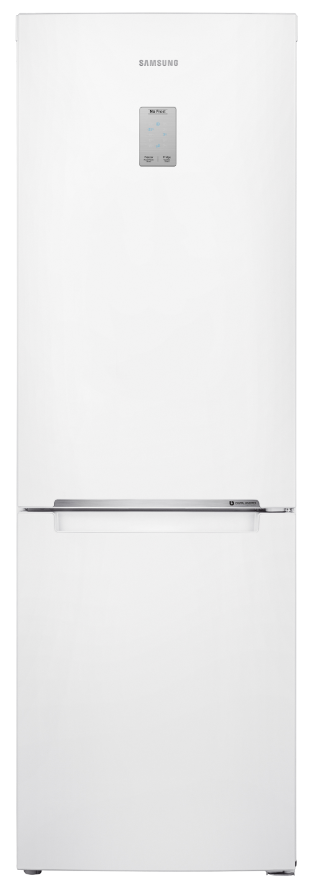 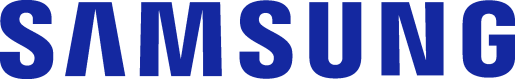 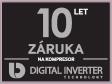 RB33N340NWW			A+++Specifikace                                                             Rozměry (Š x V x H)			595 x 1850 x 668 mm Celkový čistý objem			315 lObjem chladničky			217 l Objem mrazáku				98 l Energetická třída			A+++Spotřeba energie 			175 kWh/rok Hlučnost				38 dBTřída mrazáku				 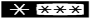 Mrazící výkon				13 kg/denDisplej					Vnější metalový LED (ledově modré podsvětlení)Akumulační doba			18 hod. Možnost přestavení dveří		Ano	Barva					Snow WhiteVlastnosti	Digitální invertorový kompresor s 10letou zárukou	Beznámrazová technologie True No Frost	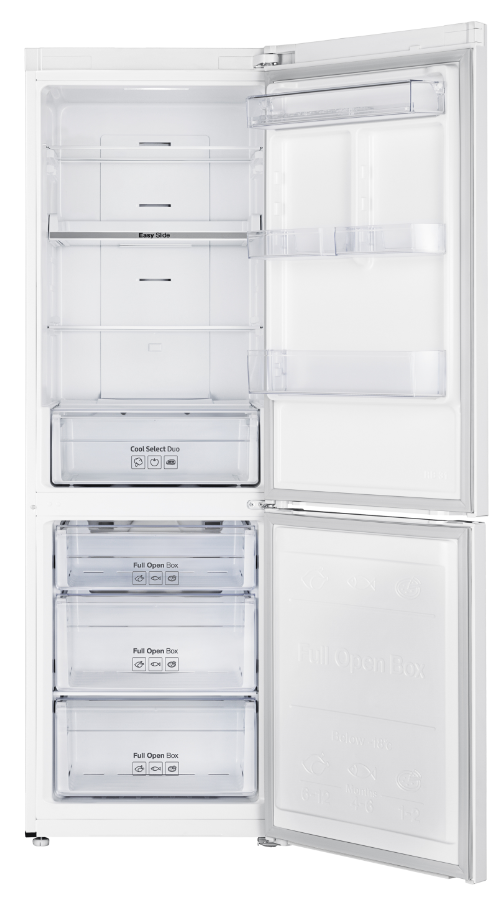 Technologie Multi Flow s cirkulací vzduchu v mnoha směrechSystém All Around Cooling zajišťuje dokonalé chlazení v každém rohu chladničkyPraktická vysouvací polička Easy Slide OutVybavení chladničky Police z tvrzeného skla			4Dveřní přihrádky			4Zásuvky na ovoce a zeleninu		1Další vybavení chladničky:		Praktická vysouvací polička; přihrádka na vejce a mléčné výrobky; zásuvky na ovoce a zeleninu; horní LED vnitřní osvětlení;Vybavení mrazáku Počet zásuvek 				3Miska na led; funkce rychlé mrazení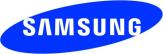 